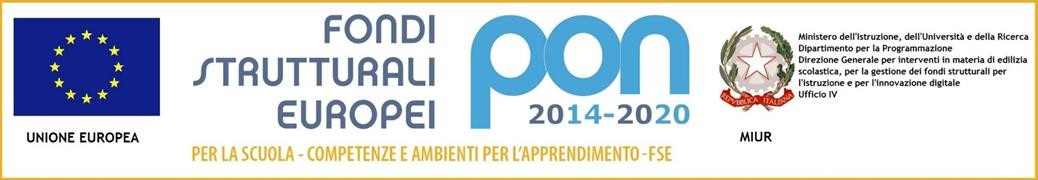  ALLA DIRIGENTE SCOLASTICADel Circolo Didattico “P. Megali”                                                                                                                                              Melito di Porto Salvo (RC)OGGETTO: Procedura di selezione di alunni della scuola primaria per l’attuazione del Progetto formativo PON FSE “Per la scuola, competenze e ambienti per l’apprendimento” 2014-2020 Programma Operativo Complementare “Per la Scuola. Competenze e ambienti per l’apprendimento 2014-2020” Asse I - Istruzione - Fondo di Rotazione. In coerenza con Asse I - Istruzione – Fondo Sociale Europeo (FSE) - Obiettivo Specifico10.2 - Azione 10.2.2. sottoazione 10.2.2A “Competenze di base”. Avviso pubblico per lo sviluppo del pensiero logico e computazionale e della creatività digitale e delle competenze di “cittadinanza digitale”, Prot. 2669 del 03/03/2017. – Scuola PrimariaCod. Aut. 10.2.2A - FSEPON – CL-2018-586	CUP B87I17001010007DOMANDA DI PARTECIPAZIONE PER LA SELEZIONE DI CORSISTI ALUNNI               Il/la sottoscritto/a chiede l’iscrizione del propri_ figli_ alla seguente attivitàGli ammessi al corso sono obbligati alla frequenza. La partecipazione è gratuita. L’alunno/a può uscire con un genitore o con un adulto delegato.I sottoscritti dichiarano:di aver preso visione del bando e di accettarne il contenuto, consapevole che le attività formative si svolgeranno in periodi e in orari extracurricolaridi aver preso visione dell’informativa privacy, ai sensi dell’Art. 13 del Regolamento UE 2016/679 del Parlamento Europeo relativo al trattamento dei dati personali, il cui consenso è depositato agli atti dell’Istitutodi allegare fotocopia del proprio documento d’identità.Data	FIRMADati del Genitore che chiede l’iscrizione del(la) figlio(a)Dati del Genitore che chiede l’iscrizione del(la) figlio(a)Dati del Genitore che chiede l’iscrizione del(la) figlio(a)Dati del Genitore che chiede l’iscrizione del(la) figlio(a)Il sottoscritto | 	| | 	| (Cognome)	(Nome)Nato il | 	| a | 		| | 	| (data di nascita)	(comune di nascita)		(prov.)Residente a | 	| in via | 	| n°| 	|e-mail | 	| n° cellulare| 	_|Il sottoscritto | 	| | 	| (Cognome)	(Nome)Nato il | 	| a | 		| | 	| (data di nascita)	(comune di nascita)		(prov.)Residente a | 	| in via | 	| n°| 	|e-mail | 	| n° cellulare| 	_|Il sottoscritto | 	| | 	| (Cognome)	(Nome)Nato il | 	| a | 		| | 	| (data di nascita)	(comune di nascita)		(prov.)Residente a | 	| in via | 	| n°| 	|e-mail | 	| n° cellulare| 	_|Il sottoscritto | 	| | 	| (Cognome)	(Nome)Nato il | 	| a | 		| | 	| (data di nascita)	(comune di nascita)		(prov.)Residente a | 	| in via | 	| n°| 	|e-mail | 	| n° cellulare| 	_|Padre	Madre dell’alunno/a di cui sotto, chiede l’iscrizione del(la) proprio(a) figlio(a) al corsoriportato di seguitoPadre	Madre dell’alunno/a di cui sotto, chiede l’iscrizione del(la) proprio(a) figlio(a) al corsoriportato di seguitoPadre	Madre dell’alunno/a di cui sotto, chiede l’iscrizione del(la) proprio(a) figlio(a) al corsoriportato di seguitoPadre	Madre dell’alunno/a di cui sotto, chiede l’iscrizione del(la) proprio(a) figlio(a) al corsoriportato di seguitoDati dell’alunno/aDati dell’alunno/aDati dell’alunno/aDati dell’alunno/aCognome | 		| Nome | 			| Nato il | 	| a | 		| | 	|(data di nascita)	(comune di nascita)	(prov.)Classe | 	| Sez. | 	| Scuola primaria | 	|Cognome | 		| Nome | 			| Nato il | 	| a | 		| | 	|(data di nascita)	(comune di nascita)	(prov.)Classe | 	| Sez. | 	| Scuola primaria | 	|Cognome | 		| Nome | 			| Nato il | 	| a | 		| | 	|(data di nascita)	(comune di nascita)	(prov.)Classe | 	| Sez. | 	| Scuola primaria | 	|Cognome | 		| Nome | 			| Nato il | 	| a | 		| | 	|(data di nascita)	(comune di nascita)	(prov.)Classe | 	| Sez. | 	| Scuola primaria | 	|Dati dei genitoriDati dei genitoriDati dei genitoriDati dei genitoriPADRECognome | 	| Nome | 	|Nato il | 		| a | 		| | 	| (data di nascita)		(comune di nascita)		(prov.)Titolo di studio | 		| Occupazione | 	|PADRECognome | 	| Nome | 	|Nato il | 		| a | 		| | 	| (data di nascita)		(comune di nascita)		(prov.)Titolo di studio | 		| Occupazione | 	|PADRECognome | 	| Nome | 	|Nato il | 		| a | 		| | 	| (data di nascita)		(comune di nascita)		(prov.)Titolo di studio | 		| Occupazione | 	|PADRECognome | 	| Nome | 	|Nato il | 		| a | 		| | 	| (data di nascita)		(comune di nascita)		(prov.)Titolo di studio | 		| Occupazione | 	|MADRECognome | 	| Nome | 	|Nato il | 		| a | 		| | 	| (data di nascita)		(comune di nascita)		(prov.)Titolo di studio | 		| Occupazione | 	|MADRECognome | 	| Nome | 	|Nato il | 		| a | 		| | 	| (data di nascita)		(comune di nascita)		(prov.)Titolo di studio | 		| Occupazione | 	|MADRECognome | 	| Nome | 	|Nato il | 		| a | 		| | 	| (data di nascita)		(comune di nascita)		(prov.)Titolo di studio | 		| Occupazione | 	|MADRECognome | 	| Nome | 	|Nato il | 		| a | 		| | 	| (data di nascita)		(comune di nascita)		(prov.)Titolo di studio | 		| Occupazione | 	|Informazioni nucleo familiareInformazioni nucleo familiareInformazioni nucleo familiareInformazioni nucleo familiareIl nucleo familiare da quanti adulti è compostoun solo adultopiù di un adultoSe il nucleo familiare è composto da più di un adulto, indicare se è presente almeno un adultoche lavorasìnoObiettivo 10.2.2- azioni specifiche per la scuola primaria e secondaria diprimo gradoDestinatari e sedePeriodo orarioOreIndicare la scelta con unacrocettaModulo 1 – Wonderful Coding 1Alunni della scuola primaria classi secondeSede: Scuola Primaria Capoluogo MegaliLunedì e venerdì dalle ore 16.00 alle ore 18.0030Modulo 1 – Wonderful Coding 2Alunni della scuola primaria classi quarteSede: Scuola Primaria Capoluogo MegaliLunedì e mercoledì dalle ore 16.00 alle ore 18.00 30Modulo 1 – Wonderful Coding 3Alunni della scuola primaria classi terzeSede: Scuola Primaria Capoluogo MegaliMercoledì  e venerdì dalle ore 16.00 alle ore 18.00 30Modulo 1 – Wonderful Coding 4Alunni della scuola primaria classi quinteSede: Scuola Primaria Capoluogo MegaliMercoledì  e venerdì dalle ore 16.00 alle ore 18.0030